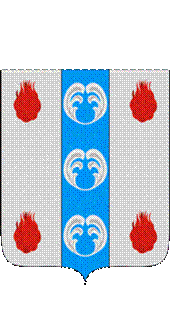 Российская ФедерацияНовгородская областьДУМА ПОДДОРСКОГО МУНИЦИПАЛЬНОГО РАЙОНАР Е Ш Е Н И Еот 10.11.2023 № 237с.ПоддорьеВ соответствии с пунктами 3, 4 Положения о Почетной грамоте Новгородской областной Думы, утвержденного постановлением Новгородской областной Думы от 25.01.2017 № 160-ОД, рассмотрев ходатайство Главы муниципального района о награждении Почетной грамотой Новгородской областной Думы,Дума Поддорского муниципального района  РЕШИЛА:ходатайствовать перед Новгородской областной Думой о награждении Почетной грамотой Новгородской областной Думы:Акимова Александра Владимировича, мастера участка Поддорье, Белебелка Старорусского филиала акционерного общества «Новгородлблэлектро», за высокие достижения и заслуги в трудовой деятельности;Буравцову Тамару Степановну, главного специалиста, бухгалтера комитета финансов Администрации Поддорского муниципального района, за высокие достижения и заслуги в трудовой деятельности;Филиппову Людмилу Евгеньевну, ведущего специалиста комитета по организационным и кадровым вопросам Администрации Поддорского муниципального района, за высокие достижения и заслуги в трудовой деятельности.Главамуниципального района                                                           Е.В.ПанинаПредседатель ДумыПоддорского муниципального района                                 Т.Н.КрутоваО ходатайстве о награждении Почетной грамотой Новгородской областной Думы